The Country Griffon Bruxellois Club of NSW Inc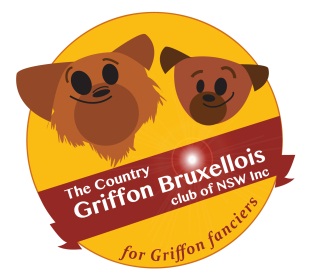        Griffon  Breeder/ Seller Register FormI would like to advise the club that I have the following Griffon/s available to suitable homes.I understand that the Registrars will assist by referring any potential Griffon buyers to me.I understand that I am responsible for determining the suitability of the potential new homes.I understand that I am under no obligation to sell the Griffon to a person referred to me by the registrars.If I find a potential buyer to be unsuitable I will inform the registrars with my reasons which will be kept completely confidential.Please email this completed form to  Sharyn Wood-  
Sharynwood54@gmail.comDATE:Your nameAddress: (homeEmail AddressTelephone: (homeMobileWhat type of Griffon/s do you have available?(If more than one give numbers next to the details)Gender  Male                                                Female  Female  Female  What type of Griffon/s do you have available?(If more than one give numbers next to the details)CoatRough coat                    Smooth coat          Smooth coat          Smooth coat          What type of Griffon/s do you have available?(If more than one give numbers next to the details)Coat ColourRed          Black and Tan   Black and Tan   Other (state)What type of Griffon/s do you have available?(If more than one give numbers next to the details)AgePuppyOlder GriffonOlder GriffonOlder GriffonWhy is the Griffon available?I bred the litterOlder Griffon I bred and ran onReturn to breederRescue Rescue 